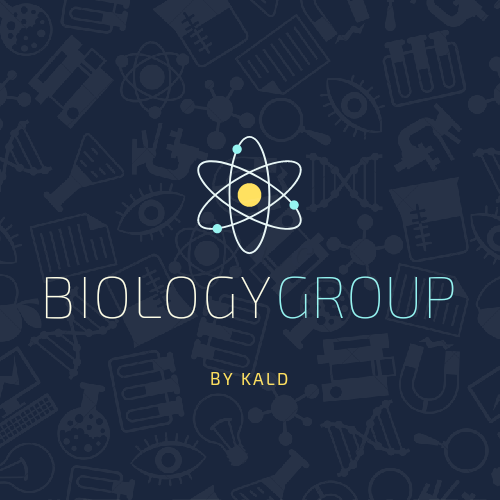 ملخص مادة الاحياء جامعة جدةCH1انسخ الرابط لدخول القروبhttps://chat.whatsapp.com/GGEmW4fZnjO2XnthEDr9qg0598827710Biology = عباره عن كلمتين
1 - Bios = life 
2 - Logos = science 

احفظوها بالترتيب

 ؟ Biology ماذا يدرس علم ال  
Study of living things(يدرس المخلوقات الحيه)

Living things المخلوقات الحيه
لها اسم اخر
organisms

Organisms تضم 
protists , fungi , plants , animal

يوجد هرم للحياه يرتب الاشياء من صغير الى كبير 
نبدا بالصغير

1- Atom 
2- Molecule
3- Organelle
4- Cell
5- Tissue
6- Organ
7- System 
8- Organism
9- Population 
10- Community 
11- Ecosystem 
12- Biosphere 

يتم حفظها بالترتيب 
ويمكنكم استخدام اول حرف كااختصار
amo cto sop ceb 
هنا اول حرف من كل كلمه باختصار يتم حفظها ان اردت

سيكون هناك اسأله تطلب منك اختيار الترتيب الصحيح 
تصاعدياً وتنازلياً واختيار الترتيب لجزء معين من الهرم


يوجد ايضاً كلمات ترتبط ببعض الاجزاء من الهرم 

فعند مشاهده هذه الكلمات يتم اختيارها 
مقابل لهذه الكلمات مثل

Molecules
هي عباره عن 
clusters of atoms تجمع للذرات

Organelles
محاطه ب 
Membrane-bound غشاء

Cell 
هي تعتبر
Simplest entity ابسط كائن حي


Tissues 
تتكون من 
Similar cells خلايا متشابهه

Organs 
تتكون من
Two or more tissues اثنين او اكثر من الانسجه

Organ systems 
تتكون من
Organs with particular functions اعضاء لها عمل مخصص

Organism 
يتكون من 
Many organ system عدد من الاجهزه العضويه

Population 
تعني
Individuals that can interbreed كل الافراد من جماعه يمكنهم التزاوج فيما بينهم

Community 
تعني
Different populations lives in same area جماعات مختلفه تعيش بمكان واحد

Ecosystem 
تعني
All communities lives in particular area جميع المجتمعات التي تعيش في مكان واحد

Biosphere 
تعني
All ecosystems supports life جميع الانظمه البيئيه

-
Regulation
تعني
Maintain or keeping an interval environment 
الحفاظ على بيئة داخليه ثابته


Development 
تعني 
Develop simple to complex النمو من بسيط الى معقد

Metabolism 
تعني
The sum of all chemical reactions جميع العمليات الكيميائية 

Energy processing 
تعني
Acquiring energy اكتساب الطاقه 

Responsiveness 
تعني
The respond to environment الاستجابة للبيئة

Reproduction 
تعني
Perpetuate the species and genes زيادة الانواع و الجينات
Motility 
تعني
Ability to move القدره على الحركه

Evolution 
تعني 
Process of change عمليات التغير

Adaptation 
تعني
Innate fitness to environment التهيؤ للبيئة المحيطه

-

Jackrabbit adjust temperature by regulating blood in .......(Ears) الارنب ينظم درجة الحراره بالتحكم بكمية الدم في اذنيه

Animal eats other animal = chemical energy 
اي مثال عن حيوان يأكل حيوان اخر ويسألك ماذا تكون النتيجه
النتيجه دوماً
Chemical energy 

Producers 
هم 
photosynthesis 
الكائنات التي توفر الغذاء بالبناء الضويء 
Consumers 
هم
Who eats plant or eats animals that eats plant
من يأكلون النبات او من يأكلون الحيوانات التي تتغذى على النبات

Decomposers 
هي
Recycling dead plant and dead animals 
تعيد تدوير النبات والحيوانات الميته

Energy enter as (light) exits as (heat)

Discovery 
هي تستخدم
use observations and measurements to discribe
استخدام الملاحظه و القياسيات للوصف

Hypothesis 
هي تستخدم
Use data to explain 

استخدام البيانات للوصف

Hypothesis 
هي عباره عن 
explanation for observation 
تخمين لوصف الملاحظات 

Theory 
هي 
Supported by evidence 
مدعومه بادله

Hypothesis 
لها هذه الصفات
Consistent with Facts تتكون من حقائق 
Falsifiable قابل بان يكون خطأ 
Testable يمكن اختباره
Can be rejected يمكن رفضها
Can be repeated يمكن تكرارها

Inductive 
هي 
Make general conclusions based on observations تصنع استنتاجات عامه مبنيه على الملاحظه

Deductive 
هي
Based on facts
مبنيه على الحقائق 

Experiment must have (control) group and experimental group اي تجربه تحتاج مجموعه تجريبيه ومجموعه متحكمه

Living organisms have :
Attributes = traits = characters 

The middle tier of life hierarchy is :
Organism
جمل مهمه :
1- Structure must fit function

2- Adaptions is the results of evolution 

3- Producer is plant

4- Consumers cannot make their food

5- Energy sources is sunlight 







